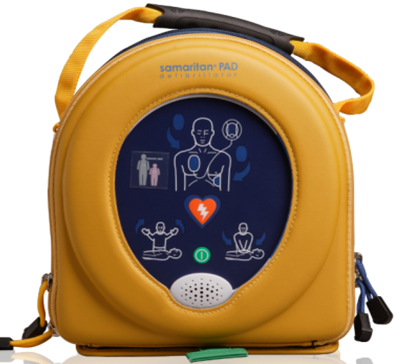 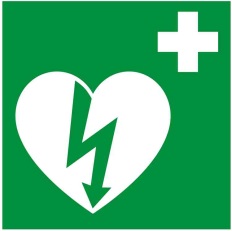 DEFIBRILATOR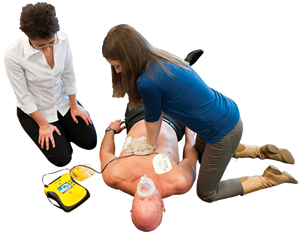 MESTNA OBČINA LJUBLJANA IN ČS BEŽIGRAD VAS  VABITA  NA DELAVNICO TEMELJNI POSTOPKI OŽIVLJANJA IN PRIKAZ PRAVILNE (VARNE) UPORABE  DEFIBRILATORJAV ČETRTEK, 21. MARCA 2019, OB 18. URI, V  PROSTORIH ČS BEŽIGRAD, VOJKOVA 1,  SEJNA SOBA. Defibrilator je naprava, s katero lahko rešimo človeku življenje ob srčnem zastoju! Opravljali bomo tudi brezplačne  meritve krvnega tlaka, sladkorja ter holesterola.Prosimo vas, da svojo udeležbo sporočite v pisarno Četrtne skupnosti  Bežigrad,  tel. 01 236 25 37 ali na mail mol.bezigrad@ljubljana.siVSTOP PROST		     			                 PRISRČNO VABLJENI!	